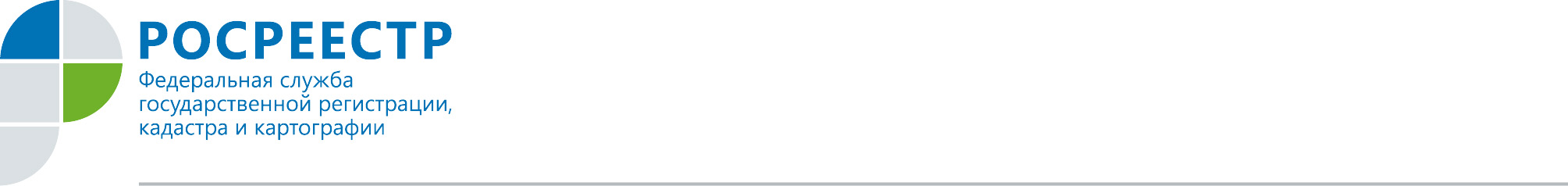 ОСПАРИВАНИЕ РЕЗУЛЬТАТОВ КАДАСТРОВОЙ СТОИМОСТИВ соответствии с Федеральным законом от 29.07.1998 № 135-ФЗ «Об оценочной деятельности в Российской Федерации» предусмотрена возможность оспаривания правообладателем или иными заинтересованными лицами результатов определения кадастровой стоимости в суде или комиссии по рассмотрению споров о результатах определения кадастровой стоимости, созданной при территориальном органе Росреестра, осуществляющей свою работу на постоянной основе в порядке, утвержденном приказом Минэкономразвития России. Физические  лица в соответствии с  положениями Федерального закона от 29.07.1998 № 135-ФЗ «Об оценочной деятельности в Российской Федерации» могут оспорить кадастровую стоимость  в суде или комиссии по рассмотрению споров о результатах определения кадастровой стоимости путем подачи заявления о пересмотре кадастровой стоимости и необходимых документов, состав которых регламентируется ст. 24.18 Закона об оценке. Для юридических лиц  установлен обязательный досудебный  порядок  рассмотрения  спора.В случае изменения кадастровой стоимости по решению комиссии или суда в порядке, установленном статьей 24.18 Закона об оценочной деятельности, сведения о кадастровой стоимости, установленной решением комиссии или суда, применяются для целей, предусмотренных законодательством Российской Федерации, с 1 января календарного года, в котором подано соответствующее заявление о пересмотре кадастровой стоимости, но не ранее даты внесения в государственный кадастр недвижимости кадастровой стоимости, которая являлась предметом оспаривания.За прошедший период 2016 года в комиссию по рассмотрению споров о результатах определения кадастровой стоимости при Управлении Росреестра по Орловской области поступило 20 заявлений в отношении 38 объектов недвижимости о пересмотре кадастровой стоимости, проведено 7 заседаний. Напоминаем, заявление и необходимые документы для целей оспаривания кадастровой стоимости  в  Комиссии,  созданной   при Управлении Росреестра по Орловской области,  принимаются Управлением Росреестра по Орловской области по адресу: г. Орел, ул. Октябрьская, д.47, каб. 43. Пресс-служба Росреестра по Орловской области 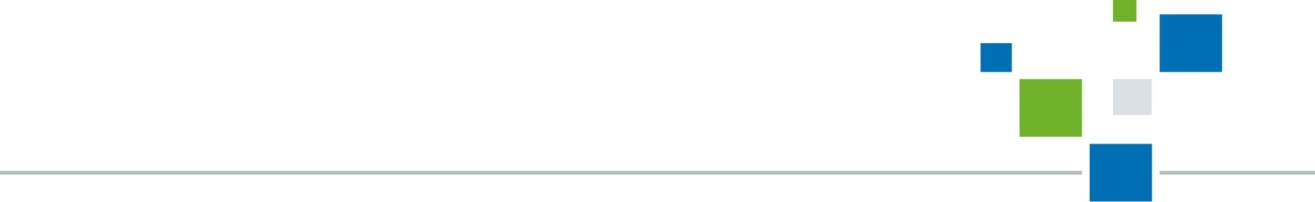 